P.R.GOVT. COLLEGE (AUTONOMOUS), KAKINADA.III B.SC ACTUARIAL SCIENCE/SIXTH SEMESTER  2018-19III B.SC (MSAS) PAPER VII (OPTIONAL -I )COURSE: MORTALITY AND OTHER ACTUARIAL SCIENCESEMESTER-VITotal Hrs. Of Teaching-Learning:45 @ 3 H/Week                                       Total credits 3	Unit-I									Hours:12Rates and Ratio’s in Mortality- Exposed to Risk Aggregate Rates- Life Year and other rate IntervalsUnit-II									Hours:12Select Rates – Multiple Decrement Tables – Its role in Actuarial StatisticsUnit-III									Hours:12Principles and Purposes of Graduation – The Graphic Method - Graduation by reference to a Standard table.Unit-IV								Hours:12Compression of Rates of Selection – Social and Economic factors in Mortality – Population Structures and Projections – Age Sex PyramidUnit-V									Hours:12U.K. Assured lives and Annuitants Mortality.- The English life Tables – Individual Policy Sickness Experience – Indian Assured Lives Mortality.Recommended Books:Benjamin, B and Pollard: Analysis of Mortality and other Actuarial Sciences Published by Heinemann: Chapters 1,10,11,12,15,19.Special Note: Exposed to Risk using the Direct and Census methods including mortablity rates by age and Multiple Decrements.Special Note: Population Structures and Projections -1990 EditionEnglish Life Tables No. 14-1980/82 HMSCBLUE PRINT FOR QUESTION PAPER SETTERSIII B.SC (MSAS)PAPER VII(OPTIONAL-I)COURSE: MORTALITY AND OTHER ACTUARIAL STATISTICS SEMESTER-V1	MAXMUM MARKS :  70						TIME: 3 HrsSAQ=Short answer questions (5M), EQ=Essay questions (10M)  Internal Assessment for 30 Marks:  Short Answer Questions                                 :                    10 x 1  = 10M    Essay Type Questions	                  :                        4 x 5    = 20M		                                              -------------------	                       Total	                                                         :	 		30MP.R.GOVERNMENT COLLEGE (AUTONOMOUS), KAKINADAIII YEAR B.Sc PAPER-VII (OPTIONAL-I)MORTALITY AND OTHER ACTURIAL STATISTICSVI SEMESTER(MODEL PAPER)DATE:										Max.Marks: 70TIME:____________________________________________________________________________________SECTION-AAnswer ALL questions from the following						5X1=5M	Define ratio of mortality.Define life year interval.Define social factors of mortality.Define economic factors of mortality.Define U.K assured lives.SECTION-BAnswer any FIVE questions from the following						5X5=25MWrite brief note on  rates and ratio of mortality.Write a brief note on multiple and dicriminent roles.?Write a short notes on principles of graduation?Write compression rates of selection?Write population structures.Define  annuitants mortality?Write short note on Indian assured lives?SECTION-CAnswer any TWO questions from the following						2x10=20MWrite brief notes on exposed to risk aggregate ratesWrite brief notes on life year and other rates of intrvalsWrite brief notes on multiple & discriminate tablesWrite role on multiple & discriminate tables in actuarial statistics.SECTION-DAnswer any TWO questions from the following				2x10=20MWrite graphic method of graduation.write graduation by reference to a standard table.Write about population structures and projections.Explain the English life table, individual policy sickness.        20. While the distribution in this example is not realistic, it is offered as a vehicle to exploP.R.GOVT. COLLEGE (AUTONOMOUS), KAKINADA.III B.SC, ACTUARIAL SCIENCE/SIXTH SEMESTER - 2018-19PAPER VII (OPTIONAL-2)COURSE: ACTUARIAL STATISTICSSEMESTER- VITotal Hrs. of Teaching-Learning:60 @ 4 h/Week                               Total credits 3 Unit-I									Hours-12Warning’s Result- Compound Distribution – Branching Process – Poissonian Process – Linear Population ProcessUnit-II									Hours-12Linear Combination of Random Variables – Chebyshev Inequality Central Limit Theorem – Special Distributions.Unit-III								Hours-12Descriptive Statistics – Inferential Statistics – Estimation of Method of Moments – Properties of Estimation.Unit-IV								Hours-12Confidence Intervals – Single Sample Problems – Two sample Problems – Paired problems.Unit-V								Hours-12Testing of Hypothesis – Single sample Problems – Two Sample problems – Chi square Tests  - Bayesian MethodsReferences: Gray, J.R: Probability ( Chapters 1,2,3,4,5, and 8)Larson, H.J.: Introduction to Probability Theory and Statistical Inference. Published by Wiley.BLUE PRINT FOR QUESTION PAPER SETTERSIII B.SC (MSAS)PAPER VII(OPTIONAL-I)COURSE: ACTUARIAL STATISTICS SEMESTER-V1I	MAXMUM MARKS :  70						TIME: 3 HrsSAQ=Short answer questions (5M), EQ=Essay questions (10M)  Internal Assessment for 30 Marks:  Short Answer Questions                                 :                    10 x 1  = 10M    Essay Type Questions	                  :                        4 x 5    = 20M		                                              -------------------	                       Total	                                                         :	 		30MP.R.GOVERNMENT COLLEGE (AUTONOMOUS), KAKINADAIII YEAR B.Sc (MODEL PAPER)VI SEMESTER PAPER VII (OPTIONAL-II)ACTURIAL STATISTICSDATE:										Max.Marks: 70TIME:____________________________________________________________________________________SECTION-AAnswer ALL questions from the following						5X1=5M	Write compound distribution.Write statement of central limit theorem.Write about descriptive statistics.Define confidence interval.Define testing of hypotheses.SECTION-BAnswer any FIVE questions from the following						5X5=25MWrite brief note on  branching process.Write a brief note on poisson process.?Write linear combination of random variables?Write  about inferential statistics?Write brief notes on single sample problem.Write brief notes on  double  sample problem?Write single sample problem for testing of hypotheses.SECTION-CAnswer any TWO questions from the following						2x10=20MWrite properties of poisson process.Write brief notes on branching process.State and prove chebechev’s inequality.State and prove central limit theorem.SECTION-DAnswer any TWO questions from the following				2x10=20MWrite estimation of method of moments also write its properties.Write procedure of chi-square goodness of fit .Write procedure of chi-square independence of attributes .Write procedure of Bayesian methods.P.R.GOVT. COLLEGE (AUTONOMOUS), KAKINADA.III B.SC, ACTUARIAL SCIENCE/SIXTH SEMESTER (W.E.F. 2018-19)COURSE: LIFE CONTINGENCIES-II PAPER VIII (CLUSTER-I)(OPTIONAL-1) Total Hrs. of Teaching-Learning:60 @ 4 h/Week                                            Total credits 3 Net premiums or Benefit premiums 						(12L)The random future loss under an assurance or annuity contract, state the principleof equivalence, Notations and formulae of net premium for common life insurancecontracts, Fully Discrete Premiums, True m-thly payment premium, Commutationfunctions, increasing and decreasing Benefit premiums, Profits contract, Types ofbonus, Calculating net premiums for with-profit contracts.Benefit Reserves									(9L)Prospective and Retrospective Reserves , Net future random loss for reserves,Conditions for equality of prospective and retrospective Reserves, Fully ContinuousBenefit Reserves, other formulas for fully Continuous Benefit Reserves, FullyDiscrete Benefit Reserves, Benefit Reserves on a Semi-continuous basis, BenefitReserves based on True m-thly Benefit premiums, Net Premium Reserves, Thiele’sDifferential Equation, Death strain at risk(DSAR), Expected death strain(EDS),Actual death strain (ADS), Mortality profit, Mortality profit on a portfolio of policies,Calculating net Reserves for with-profit contracts.Analysis of Benefit Reserves 							(6L)Benefit Reserves for General Insurances, Recursion Relations for Fully DiscreteBenefit Reserves, Benefit Reserves at Fractional Durations.Insurance Models Including Expenses 						(8L)List the type of expenses incurred in writing a life insurance contract, Describe theinfluence of inflation on the expenses, Define the gross future loss random variablefor the benefits and annuities using equivalence principle.Multiple Life Functions 								(10L)Joint distribution of Future Lifetimes, The Joint-Life Status, The Last-SurvivorStatus, More Probabilities and Expectations, Dependent Lifetime Models: CommonShock, Insurance and Annuity Benefits: Survival Status, Special Two-Life Annuities,Reversionary Annuities, Simple Contingent Functions.Text Books 1.Bowers, N. L., Gerber, H.U., Hickman, J.C., Jones, D.A., Nesbitt, C.L.(1986),   Actuarial Mathematics, The society of actuaries.References1. UK Institute of Actuaries core reading for subject CT5-Contingences.2. Robin Cunningham, Thomas N. Herzog, Richard L. Models for Quantifying Risk,    4th Edition, ACTEX Publications, 2011.3. Dickson, David C. M., Hardy, Mary R. and Waters, Howard R., Actuarial    Mathematics for life contingent risks, International series on actuarial science,    Cambridge 2009.4. Deshmukh S. R., An Introduction to Actuarial Statistics, University Press, 2009BLUE PRINT FOR QUESTION PAPER SETTERSIII B.Sc- PAPER-VIII - (OPTIONAL -I ) LIFE CONTINGENCIES-IISEMESTER- VI	MAXMUM MARKS :  70						TIME: 3 HrsSAQ=Short answer questions (5M), EQ=Essay questions (10M)  Internal Assessment for 30 Marks:  Short Answer Questions                                 :                    10 x 1  = 10M    Essay Type Questions	                  :                        4 x 5    = 20M		                                              -------------------	                       Total	                                                         :	 30M-- -----------------P.R.GOVERNMENT COLLEGE (AUTONOMOUS), KAKINADAIII YEAR B.Sc (MODEL PAPER)LIFE CONTINGENCIES- II(CLUSTER-I)(OPTIONAL-1)VI SEMESTERDATE:										Max.Marks: 70TIME:____________________________________________________________________________________SECTION-AAnswer ALL questions from the following						5X1=5M	Define Premium.Define Death strain at risk.Define Prospective reserves.Define the gross future loss random variable.Define survival status.SECTION-BAnswer any FIVE questions from the following						5X5=25MDerive the formulas for the annual benefits premium for a 5000, 20 year term insurance on (x) providing, in case of death within the 20 years, the return of the annual benefit premiums paid.Without interestAccumulated at the interest rate used in the determination of premiums. In each case, the return of premium is in addition to the 5000 sum insured and benefit payments are made at end of the year of death.Write a brief note on discrete premiums.?Write a short notes on Fully discrete benefit reserves.?For Insurance contract and assumptions of an aggregate mortality lawExhibit the formulas for the d.f and p.d.f of conditional distribution for  , given  T(x)>tDisplay graphs of these conditional p.d.f’s for  t=0,20,40,60Write a short notes on benefit reserves for  General Insurance.?Determine the actuarial present value of  a payment of 1000 at the moment of death of (x) providing that (y) is still alive for (x) and (y) are independent and on the basis of =0.04?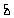 Define the gross future loss random variable for benefits.?Write short note on joint distribution of future life time?SECTION-CAnswer any TWO questions from the following						2x10=20MAn  insurer is planning to issue a policy to a life  age 0 whose curtate- future life time, K, is governed by the p.fk\q0    =0.2		k=0, 1, 2, 3, 4The policy will pay 1 unit at the and of the year of death in exchange for the payment P at the beginning of each year, provided the life survives find the annual premium P, as determined byP will be the least annual premium such that the insurer has probability of a financial loss of a positive financial loss at most 0.25.P will be the least annual premium such that the insurer, using a utility  of wealth function u(x)=x, will be indifferent  between accepting and  not accepting the riskFrom two parts assume the insurer  will use an annual effective interest rate of i=0.06Write notes on true m-thly premiums.?Under the assumption of uniform distribution of deaths over each year of age and i=0.06 Calculate the following for a 20-year endowment insurance issued to (50) with a          unit benefit and true semiannual benefit premiums.The benefit reserve at the end of the 10th year if the benefit is payable at the end of the year of death.The benefit reserve at the end of the tenth year if the benefit is payable at the moment of death.Write a short note on benefit reserves for General Insurance?SECTION-DAnswer any TWO questions from the following				2x10=20M       18. .Describe the influence of inflation on the expenses.?       19. . List the type of expenses incurred in writing a life insurance contract.?        20. While the distribution in this example is not realistic, it is offered as a vehicle to explore   a joint distribution for two dependent future lifetime. For  two lives (x)and (y),the joint p.d.f. of their future life times, T(x) and T(y), isfT(x)T(y)(s,t)=Determine the followingThe joint d.f. of T(x) and T(y)The p.d.f. of d.f., 21.   Write a brief note on joint life status.?P.R.GOVT. COLLEGE (AUTONOMOUS), KAKINADA.III B.SC, ACTUARIAL SCIENCE/SIXTH SEMESTER (W.E.F. 2018-19)PAPER VIII (CLUSTER-1) (OPTIONAL-II) COURSE: LIFE CONTINGENCIES-IIISEMESTER-VITotal Hrs. of Teaching-Learning:60 @ 4 h/Week                     Total credits 3Multiple Decrement Model 							(12L)Two random variables, Random Survivorship Group, Deterministic SurvivorshipGroup, Associated single Decrement tables: Basic Relationship, UniformDistribution Assumption for multiple decrements, Construction of Multipledecrement table, Relationship between single and multiple decrement tables.Application of multiple decrement theory 					(12L)Actuarial present value and their numerical evaluation, benefit premium andreserves, competing risks, multiple state modelling, multiple state Markov model,Kolmogorov forward equations, multiple decrement tables.Profit testing 									(11L)Discounted emerging costs, unit-linked contract, Profit test annual premiumcontracts, the profit vector, the profit signature, the net present value and the profitmargin, determining premiums using profit test, Profit criterion, determiningreserves using profit testing, Zeroising negative cashflows, Equity-linked insurance,deterministic profit testing for equity linked insurance, Stochastic profit testing,Stochastic pricing, Stochastic reserving.Pension funds 								(10L)Multiple decrement service table for pensions calculations, updating a service table,the salary scale function, setting the DC contribution, the service table, fundingplans, valuation of benefits: Final salary plans, Career average earnings plans.Text Books 1.Bowers, N. L., Gerber, H.U., Hickman, J.C., Jones, D.A., Nesbitt, C.L.(1986),   Actuarial Mathematics, The society of actuaries.References1.UK Institute of Actuaries core reading for subject CT5-Contingencies.2.Robin Cunningham, Thomas N. Herzog, Richard L. Models for Quantifying Risk,   4th Edition, ACTEX Publications.3.Dickson, David C.M., Hardy, Mary R. and Waters, Howard R., Actuarial   Mathematics for life contingent risks, International series on actuarial science,   Cambridge 2009.4.Deshmukh, S. R., An introduction to Actuarial Statistics, University PressBLUE PRINT FOR QUESTION PAPER SETTERSPAPER VIII (CLUSTER-I) (OPTIONAL-2)LIFE CONTINGENCIES-IIISEMESTER-VI	MAXMUM MARKS :  70 							TIME: 3 HrsSAQ=Short answer questions (5M), EQ=Essay questions (10M)  Internal Assessment for 30 Marks:  Short Answer Questions                                 :                    10 x 1  = 10M    Essay Type Questions	                  :                        4 x 5    = 20M		                                              -------------------	                       Total	                                                         :			 30MP.R.GOVT COLLEGE (AUTONOMOUS), KAKINADAIII.B.SC (ACTUARIAL SCIENCE)VI SEMESTER PAPER VIII (CLUSTER-1) (POTIONAL-2) (MODEL PAPER)COURSE: LIFE CONTINGENCIES-III  Time:3Hrs									 Max.Marks:70SECTION-AAnswer ALL Question				                                            5X1=5MDefine two random variable.Define competing risk.Define profit vector.Define Profit criterion.Define Defined contribution.SECTION-BAnswer any Five  questions from the following					 5X5=25MWrite a short note on random survivorship group.?Consider a situation with three causes of decrement mortality, disability and withdrawal assume mortality and disability are uniformly distributed in each year of age in the associated single decrement tables with absolute rates of  and  respectively. Also assume that withdrawals occur only at the end of the year with an absolute rate of Give formulas for the probabilities of decrement in the year of age x to  x+1 for three cause.Write a short note on multiple state model.?Write a short note on multiple state markov model.?Describe the types of benefit provided by unit-linked contract.?Define net present value and profit margin.?Write a short note on salary scale function.?Explain funding plans.?SECTION-CAnswer any TWO questions from the following					2X10=20MConsider a multiple decrement model with two causes of decrement; the force of decrement are given by x(1) (t)=           t0		x(2) (t)=           t0For this model calculate the p.f for the joint marginal and conditional distribution.Explain uniform distribution assumption for multiple decrements.?Explain actuarial present value and their numerical evaluation .?Explain kolmogorov  forward equations.?SECTION-DAnswer any TWO questions from the following					2X10=20MDescribe the profit test annual premium.?Explain stochastic profit testing.?Write about DC contribution and setting DC contribution.?Explain valuation of benefits.?P.R.GOVT. COLLEGE (AUTONOMOUS), KAKINADA.III B.SC, ACTUARIAL SCIENCE/SIXTH SEMESTER (W.E.F. 2018-19)PAPER VIII (CLUSTER-2) (OPTIONAL-I) COURSE: PRINCIPLES OF INSURANCESEMESTER-VITotal Hrs. of Teaching-Learning:60 @ 4 h/Week                     Total credits 3Unit-I									Hours-12	Risk Management: Meaning of risk and distinguish between different types of risks, Risk analysis and risk management techniques, Concept of risk retention for individuals. Unit-II									Hours-12	Insurance Market: Indian insurance market, role of intermediaries: agents, brokers; role of specialists: surveyors, medical examiners, third party administrators(TPA); role of regulator and other bodies.Unit-III									Hours-12	Insurance Customers: Concept of Insured customer, different types of customers, concept of customer mindset and customer satisfaction, importance of ethical behavior.Unit-IV									Hours-12	Insurance Contract: Notion of insurance contract, significance of principle of insurable interest, principles of indemnity, principles of subrogation and contribution, principles of utmost good faith, concept of proximate cause. Unit-V										Hours-12	Insurance Terminology: Concept of  life and non-life insurance, terms specific to life insurance, terms specific to non-life insurance.References:Principles of Insurance, IC-01, Insurance institute of India. Principles of Insurance and Banking, Dr. S.S. Kundu, Dr. B.S. BodlaBLUE PRINT FOR QUESTION PAPER SETTERSPAPER VIII (CLUSTER-2) (OPTIONAL-1)PRINCIPLES OF INSURANCESEMESTER-VI	MAXMUM MARKS :  70 							TIME: 3 HrsSAQ=Short answer questions (5M), EQ=Essay questions (10M)  Internal Assessment for 30 Marks:  Short Answer Questions                                 :                    10 x 1  = 10M    Essay Type Questions	                  :                        4 x 5    = 20M		                                              -------------------	                       Total	                                                         :			 30MP.R.GOVT. COLLEGE (AUTONOMOUS), KAKINADA.III B.SC, ACTUARIAL SCIENCE/SIXTH SEMESTER ( 2018-19)PAPER VIII (CLUSTER-2) (OPTIONAL-I) COURSE: PRINCIPLES OF INSURANCESEMESTER-VIMODEL PAPERTime:3Hrs									 Max.Marks:70SECTION-AAnswer ALL Question				                                            5X1=5MDefine RiskDefine insurance MarketExplain insurance contractDefine life and non life insurancesMeaning of retention?SECTION-BAnswer any Five  questions from the following					 5X5=25MWrite Distinguish between different types of risks?Explain the role of intermediaries?Explain the different types of customer ?Rotations of  Insurance contract?Explain of significances of principal of Insurance interest?Explain the concept of risk of retention for individuals?Explain the concept of customer satisfaction?Explain the principals of indemnity?SECTION-CAnswer any TWO questions from the following					2X10=20MExplain the risk analysis and risk management techniques?Explain the role of specialists?Explain the importance of ethical behavior?Explain the role of third party administrators?SECTION-DAnswer any TWO questions from the following					2X10=20MExplain the principals of subrogation and contribution?Explain the principals of utmost good faith and proximate cost?Explain terms specific to life insurance and specific to non-life insurance?Explain the insurance terminology and the concept of life and non-life insurance ?P.R.GOVT. COLLEGE (AUTONOMOUS), KAKINADA.III B.SC, ACTUARIAL SCIENCE/SIXTH SEMESTER (W.E.F. 2018-19)SEMESTER-VI PAPER VIII (CLUSTER-2) (OPTIONAL-2) COURSE: PRACTICE OF INSURANCETotal Hrs. of Teaching-Learning:60 @ 4 h/Week                     Total credits 3Unit-I									Hours-12	Practice of Life Insurance: Introduction, Over view of Indian insurance market, growth of insurance business in india, liberalization of Indian insurance sector, organizational structure of LIC.Unit-II									Hours-12Premiums and bonuses: Concept of premium, different types of premiums, factors involved in the calculation of premium, concept of bonus.Unit-III									Hours-12Plans of Life Insurance: various life insurance plans, importance of ULIPs, importance of riders, industrial life insurance, benefits of MWP, importance of key-man insurance, importance of health insurance.Unit-IV									Hours-12	  Annuities: Concept of annuity, analysis of different types of annuity plans, advantages and disadvantages of annuity.Unit-V										Hours-12Group Insurance: Importance of group insurance, different group insurance schemes, group insurance classifications, features of group insurance schemes, group superannuation schemes, group leave encashment scheme, group insurance scheme in view of EDLI, social security scheme.Reference:Practice of Life Insurance IC-02, Insurance institute of india.Theory and Practice of Insurance, J. François Outreville.BLUE PRINT FOR QUESTION PAPER SETTERSPAPER VIII (CLUSTER-2) (OPTIONAL-2)PRACTICE OF INSURANCESEMESTER-VI	MAXMUM MARKS :  70 							TIME: 3 HrsSAQ=Short answer questions (5M), EQ=Essay questions (10M)  Internal Assessment for 30 Marks:  Short Answer Questions                                 :                    10 x 1  = 10M    Essay Type Questions	                  :                        4 x 5    = 20M		                                              -------------------	                       Total	                                                         :			 30MP.R.GOVT. COLLEGE (AUTONOMOUS), KAKINADA.III B.SC, ACTUARIAL SCIENCE/SIXTH SEMESTER (W.E.F. 2018-19)SEMESTER-VI PAPER VIII (CLUSTER-2) (OPTIONAL-2) COURSE: PRACTICE OF INSURANCEMODEL PAPERTime:3Hrs									 Max.Marks:70SECTION-AAnswer ALL Question				                                        	    5X1=5MWhat is meant by liberalization Define premiumsExplain ULIPExplain annuitiesWhat is group insuranceSECTION-BAnswer any Five  questions from the following					 5X5=25MExplain the growth of insurance business in India?Explain organizational structure of LICWrite the different types of premiumsExplain the concept of premiumsWrite the various life insurance plansWrite the benefits of MWPWrite the advantages and disadvantages of annuityWrite the features of group insurance of schemesSECTION-CAnswer any TWO questions from the following					2X10=20MExplain briefly about Indian insurance market?Write factors involved in the calculation of premiums and the concept of bonusWrite the importance of key-man insurance and health insuranceExplain the concept of premiums and write different types of premiums with explanationSECTION-DAnswer any TWO questions from the following					2X10=20MWrite the analysis of different types of annuity plansWrite the importance of riders and industrial life insurancesWrite the group insurance classification Write the group insurance schemes in view of EDLIIII B.Sc. – Actuarial Science Sixth SemesterPractical Paper - VII: Life Contingencies-II(Total Hours of Laboratory Exercises: 30 @ 3 h / Week in 15 Sessions)Calculation of Net premiums or Benefit premiums.Calculation of m-thly payment premium. Calculation of Benefit Reserves. Analysis of Benefit Reserves.Insurance Models Including Expenses.Multiple Life FunctionsIII B.Sc. – Actuarial ScienceSixth Semester Practical Paper - VIII: Life Contingencies-III(Total Hours of Laboratory Exercises: 30 @ 3 h / Week in 15 Sessions)Multiple Decrement Models.Actuarial present value in Multiple Decrement Models.Profit testing.4. Pension funds.CHAPTER NAMEESSAY QUESTIONS10 MARKSSHORT QUESTIONS05 MARKSVERY SHORT QUESTIONS01 MARKSMARKS    ALLOTTEDTO CHAPTERUNIT-I02010227UNIT-II01020222UNIT-III01020222UNIT-IV02010237UNIT-V01020222TOTAL MARKS INCLUDING CHOICE080805125CHAPTER NAMEESSAY QUESTIONS10 MARKSSHORT QUESTIONS05 MARKSVERY SHORT QUESTIONS01 MARKSMARKS    ALLOTTEDTO CHAPTERUNIT-I02010227UNIT-II01020222UNIT-III01020222UNIT-IV02010237UNIT-V01020222TOTAL MARKS INCLUDING CHOICE080805125CHAPTER NAMEESSAY QUESTIONS10 MARKSSHORT QUESTIONS05 MARKSVERY SHORT QUESTIONS01 MARKSMARKS    ALLOTTEDTO CHAPTERI Net premiums or     Benefit premiums02020131IIBenefit Reserves	01020121III.Analysis of Benefit      Reserves01010116IVInsurance Models      Including Expenses02010116  V  Multiple Life        Functions02020131TOTAL MARKS ALLOTTED TOTAL MARKS ALLOTTED TOTAL MARKS ALLOTTED TOTAL MARKS ALLOTTED 115CHAPTER NAMEESSAY QUESTIONS10 MARKSSHORT QUESTIONS05 MARKSVERY SHORT QUESTIONS01 MARKSMARKS    ALLOTTEDTO CHAPTERI Multiple Decrement   Model02020131IIApplication of    multiple decrement     theory	02020131III.Profit testing02020232IVPension funds02020131CHAPTER NAMEESSAY QUESTIONS10 MARKSSHORT QUESTIONS05 MARKSVERY SHORT QUESTIONS01 MARKSMARKS    ALLOTTEDTO CHAPTERI Multiple Decrement   Model02020131IIApplication of    multiple decrement     theory	02020131III.Profit testing02020232IVPension funds02020131CHAPTER NAMEESSAY QUESTIONS10 MARKSSHORT QUESTIONS05 MARKSVERY SHORT QUESTIONS01 MARKSMARKS    ALLOTTEDTO CHAPTERI Multiple Decrement   Model02020131IIApplication of    multiple decrement     theory	02020131III.Profit testing02020232IVPension funds02020131